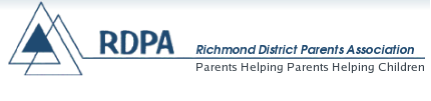 Richmond District Parents AssociationMarch 5th, 2019 (7:00-8:30pm)General Meeting AgendaWelcome and Introductions  ( Dionne )      2.   Adoption of the Agenda      3.  Guest Speaker #1 –  Connie Easton- Consultant for Mental Health and SEL, District SOGI Lead PART 2 - New mental health awareness initiative in SD38, How are our schools implementing the new SOGI policy, continuing talks on anxiety and mental health issues.          Guest Speaker #2 – Poroshat Assadian, Energy and Sustainability Manager SD38 Resources and information on Eco-wise Programs and Initiatives in SD38.  Energy and sustainability programs. How does this impact your school for the better. Come learn ECO-Wise tips and see how your PAC/School can get involved.                              4.  Adoption of the Minutes February 2019      5.   What’s been happening in the District;    6.   RDPA business  -  Treasurers report Committee updates7.   PAC Questions of the Month:  8.   Other/Sharing (time permitting)9.   AdjournmentRDPA CONTACTSAnne Chen, Past President- Dionne McFie, President – Andrew Scallion, Vice President – Jody Natsuhara, Secretary – Sowan Huh, Treasurer - Faye Bork, Member at Large – Anne-Marie Olmstead-Wilcox, Member at Large -Karina Reid, Member at Large - Lingly Wilson, Member at Large -Danny Yu, Member at Large –Xiaohua Zhao, Member at Large Please refer all email contact to richmonddpasd38@gmail.com.Visit our website at https://dpac.sd38.bc.ca/ or our Facebook page http://www.facebook.com/RDPA.DPACUpcoming EventsSchool Board Public Meetings –  March13th, April 10th & April 24th ,-  7:00pm, Richmond School Board Office                                                                                                                              Main Board room Education Week – February 25- March 1, 2019April 17th  -  TWOKAM Day ************************** NEXT RDPA MEETING April 2nd  ****************************